《产品设计（二）》教学大纲注：（正式大纲中将此部分内容删除）1、本模板适合按周次排课的理论课程和实验课程。2、教学大纲篇幅请控制在5页以内，文件名：《课程名称》-教师姓名-授课对象，A4版面，标准页边距，段前段后0行，行距固定值18磅，字号大小均为5号，中文字体为宋体，英文和数字为Times New Roman体。3、课程相关信息必须与人才培养方案一致；授课对象明确到年级、专业（方向）和班级；如果有多名教师共同授课，须列出所有教师的信息；课程考核方式须用“”符号勾选，必须与人才培养方案一致，如果选择“其它”考核方式，在后面须补充说明详细的考核方式。4、课程教学目标：课程教学须确立价值塑造、能力培养、知识传授三位一体的课程目标，并高度精炼概括3-5条课程教学目标，注明每条目标所要求的学习目标层次（理解、运用、分析、综合和评价）。本课程教学目标须与授课对象的专业培养目标有一定的对应关系。5、学生核心能力即毕业要求或培养要求，请任课教师从授课对象人才培养方案中对应部分复制（http://jwc.dgut.edu.cn/）。6、结合授课要点，设计不少于3个思政育人的典型教学案例（思政映射与融入点），并明确教学方法和考核方式。7、教学方式可选：课堂讲授/小组讨论/实验/实训/混合式教学/翻转课堂/参观体验8、若课程无理论教学环节或无实践教学环节，可将相应的教学进度表删掉。9、成绩评定方法及标准需要明确课程考核的具体形式（例如考勤、课后作业、期中测验、文献翻译、论文撰写、课堂测验、期末考试……）和权重，具体考核方式还须明确评价标准是等级制还是百分制？两者之间如何等价？理论课程的权重一般是按照平时成绩30%和期末成绩70%比例构成，但鼓励任课教师采取多元化评价手段，增加平时成绩权重，但建议不超过50%。教学大纲公布后，任课教师严格按照成绩评定方法及标准对学生进行评价，不可再修改教学大纲。10、第二周周五前，各系（部）负责人对教师提交的本学期课程教学大纲进行审核，在“系（部）审查意见”处签署意见并签名（可用电子章），并将审核过的教学大纲（PDF格式）全部上网。课程名称：产品设计（二）课程名称：产品设计（二）课程名称：产品设计（二）课程名称：产品设计（二）课程名称：产品设计（二）课程类别（必修/选修）：必修课程类别（必修/选修）：必修课程类别（必修/选修）：必修课程类别（必修/选修）：必修课程类别（必修/选修）：必修课程英文名称：Product Design 1课程英文名称：Product Design 1课程英文名称：Product Design 1课程英文名称：Product Design 1课程英文名称：Product Design 1课程英文名称：Product Design 1课程英文名称：Product Design 1课程英文名称：Product Design 1课程英文名称：Product Design 1课程英文名称：Product Design 1总学时/周学时/学分：48/3/3总学时/周学时/学分：48/3/3总学时/周学时/学分：48/3/3总学时/周学时/学分：48/3/3总学时/周学时/学分：48/3/3其中实验/实践学时：18/30其中实验/实践学时：18/30其中实验/实践学时：18/30其中实验/实践学时：18/30其中实验/实践学时：18/30先修课程： 先修课程： 先修课程： 先修课程： 先修课程： 先修课程： 先修课程： 先修课程： 先修课程： 先修课程： 授课时间：每周三  8:30-11:10授课时间：每周三  8:30-11:10授课时间：每周三  8:30-11:10授课时间：每周三  8:30-11:10授课时间：每周三  8:30-11:10授课地点：实验楼218授课地点：实验楼218授课地点：实验楼218授课地点：实验楼218授课地点：实验楼218授课对象：2018工业设计1班授课对象：2018工业设计1班授课对象：2018工业设计1班授课对象：2018工业设计1班授课对象：2018工业设计1班授课对象：2018工业设计1班授课对象：2018工业设计1班授课对象：2018工业设计1班授课对象：2018工业设计1班授课对象：2018工业设计1班开课学院：粤台产业科技学院 工业设计系开课学院：粤台产业科技学院 工业设计系开课学院：粤台产业科技学院 工业设计系开课学院：粤台产业科技学院 工业设计系开课学院：粤台产业科技学院 工业设计系开课学院：粤台产业科技学院 工业设计系开课学院：粤台产业科技学院 工业设计系开课学院：粤台产业科技学院 工业设计系开课学院：粤台产业科技学院 工业设计系开课学院：粤台产业科技学院 工业设计系任课教师姓名/职称：张鸿兪任课教师姓名/职称：张鸿兪任课教师姓名/职称：张鸿兪任课教师姓名/职称：张鸿兪任课教师姓名/职称：张鸿兪任课教师姓名/职称：张鸿兪任课教师姓名/职称：张鸿兪任课教师姓名/职称：张鸿兪任课教师姓名/职称：张鸿兪任课教师姓名/职称：张鸿兪答疑时间、地点与方式：答疑时间、地点与方式：答疑时间、地点与方式：答疑时间、地点与方式：答疑时间、地点与方式：答疑时间、地点与方式：答疑时间、地点与方式：答疑时间、地点与方式：答疑时间、地点与方式：答疑时间、地点与方式：课程考核方式：开卷（   ）     闭卷（  ）   课程论文（  ）   其它（v）课程考核方式：开卷（   ）     闭卷（  ）   课程论文（  ）   其它（v）课程考核方式：开卷（   ）     闭卷（  ）   课程论文（  ）   其它（v）课程考核方式：开卷（   ）     闭卷（  ）   课程论文（  ）   其它（v）课程考核方式：开卷（   ）     闭卷（  ）   课程论文（  ）   其它（v）课程考核方式：开卷（   ）     闭卷（  ）   课程论文（  ）   其它（v）课程考核方式：开卷（   ）     闭卷（  ）   课程论文（  ）   其它（v）课程考核方式：开卷（   ）     闭卷（  ）   课程论文（  ）   其它（v）课程考核方式：开卷（   ）     闭卷（  ）   课程论文（  ）   其它（v）课程考核方式：开卷（   ）     闭卷（  ）   课程论文（  ）   其它（v）使用教材：产品设计思维／作者：洛可可创新设计学院／出版社：电子工业出版社教学参考资料：：1.产品设计（全国高等院校艺术设计专业“十三五”规划教材）/作者:陈文龙、沈元 /编着出版社:中国轻工业出版社/出版时间:2017年07月2. 产品设计(第2版中国高等院校艺术设计专业系列教材)/ 王虹，沈杰，张展　/出版社:上海人民美术出版社/出版时间:2006年01月  使用教材：产品设计思维／作者：洛可可创新设计学院／出版社：电子工业出版社教学参考资料：：1.产品设计（全国高等院校艺术设计专业“十三五”规划教材）/作者:陈文龙、沈元 /编着出版社:中国轻工业出版社/出版时间:2017年07月2. 产品设计(第2版中国高等院校艺术设计专业系列教材)/ 王虹，沈杰，张展　/出版社:上海人民美术出版社/出版时间:2006年01月  使用教材：产品设计思维／作者：洛可可创新设计学院／出版社：电子工业出版社教学参考资料：：1.产品设计（全国高等院校艺术设计专业“十三五”规划教材）/作者:陈文龙、沈元 /编着出版社:中国轻工业出版社/出版时间:2017年07月2. 产品设计(第2版中国高等院校艺术设计专业系列教材)/ 王虹，沈杰，张展　/出版社:上海人民美术出版社/出版时间:2006年01月  使用教材：产品设计思维／作者：洛可可创新设计学院／出版社：电子工业出版社教学参考资料：：1.产品设计（全国高等院校艺术设计专业“十三五”规划教材）/作者:陈文龙、沈元 /编着出版社:中国轻工业出版社/出版时间:2017年07月2. 产品设计(第2版中国高等院校艺术设计专业系列教材)/ 王虹，沈杰，张展　/出版社:上海人民美术出版社/出版时间:2006年01月  使用教材：产品设计思维／作者：洛可可创新设计学院／出版社：电子工业出版社教学参考资料：：1.产品设计（全国高等院校艺术设计专业“十三五”规划教材）/作者:陈文龙、沈元 /编着出版社:中国轻工业出版社/出版时间:2017年07月2. 产品设计(第2版中国高等院校艺术设计专业系列教材)/ 王虹，沈杰，张展　/出版社:上海人民美术出版社/出版时间:2006年01月  使用教材：产品设计思维／作者：洛可可创新设计学院／出版社：电子工业出版社教学参考资料：：1.产品设计（全国高等院校艺术设计专业“十三五”规划教材）/作者:陈文龙、沈元 /编着出版社:中国轻工业出版社/出版时间:2017年07月2. 产品设计(第2版中国高等院校艺术设计专业系列教材)/ 王虹，沈杰，张展　/出版社:上海人民美术出版社/出版时间:2006年01月  使用教材：产品设计思维／作者：洛可可创新设计学院／出版社：电子工业出版社教学参考资料：：1.产品设计（全国高等院校艺术设计专业“十三五”规划教材）/作者:陈文龙、沈元 /编着出版社:中国轻工业出版社/出版时间:2017年07月2. 产品设计(第2版中国高等院校艺术设计专业系列教材)/ 王虹，沈杰，张展　/出版社:上海人民美术出版社/出版时间:2006年01月  使用教材：产品设计思维／作者：洛可可创新设计学院／出版社：电子工业出版社教学参考资料：：1.产品设计（全国高等院校艺术设计专业“十三五”规划教材）/作者:陈文龙、沈元 /编着出版社:中国轻工业出版社/出版时间:2017年07月2. 产品设计(第2版中国高等院校艺术设计专业系列教材)/ 王虹，沈杰，张展　/出版社:上海人民美术出版社/出版时间:2006年01月  使用教材：产品设计思维／作者：洛可可创新设计学院／出版社：电子工业出版社教学参考资料：：1.产品设计（全国高等院校艺术设计专业“十三五”规划教材）/作者:陈文龙、沈元 /编着出版社:中国轻工业出版社/出版时间:2017年07月2. 产品设计(第2版中国高等院校艺术设计专业系列教材)/ 王虹，沈杰，张展　/出版社:上海人民美术出版社/出版时间:2006年01月  使用教材：产品设计思维／作者：洛可可创新设计学院／出版社：电子工业出版社教学参考资料：：1.产品设计（全国高等院校艺术设计专业“十三五”规划教材）/作者:陈文龙、沈元 /编着出版社:中国轻工业出版社/出版时间:2017年07月2. 产品设计(第2版中国高等院校艺术设计专业系列教材)/ 王虹，沈杰，张展　/出版社:上海人民美术出版社/出版时间:2006年01月  课程简介：产品设计为让学生了解产品从数据收集分析、想法收敛、创意设计、产品建模、产品模型制作、作品发表与设计表版步骤……等，宏观的练习产品产出的流程。本课程透过设计比赛主题，让学生透过以上步骤的演练，构思设计的IDEA。课程简介：产品设计为让学生了解产品从数据收集分析、想法收敛、创意设计、产品建模、产品模型制作、作品发表与设计表版步骤……等，宏观的练习产品产出的流程。本课程透过设计比赛主题，让学生透过以上步骤的演练，构思设计的IDEA。课程简介：产品设计为让学生了解产品从数据收集分析、想法收敛、创意设计、产品建模、产品模型制作、作品发表与设计表版步骤……等，宏观的练习产品产出的流程。本课程透过设计比赛主题，让学生透过以上步骤的演练，构思设计的IDEA。课程简介：产品设计为让学生了解产品从数据收集分析、想法收敛、创意设计、产品建模、产品模型制作、作品发表与设计表版步骤……等，宏观的练习产品产出的流程。本课程透过设计比赛主题，让学生透过以上步骤的演练，构思设计的IDEA。课程简介：产品设计为让学生了解产品从数据收集分析、想法收敛、创意设计、产品建模、产品模型制作、作品发表与设计表版步骤……等，宏观的练习产品产出的流程。本课程透过设计比赛主题，让学生透过以上步骤的演练，构思设计的IDEA。课程简介：产品设计为让学生了解产品从数据收集分析、想法收敛、创意设计、产品建模、产品模型制作、作品发表与设计表版步骤……等，宏观的练习产品产出的流程。本课程透过设计比赛主题，让学生透过以上步骤的演练，构思设计的IDEA。课程简介：产品设计为让学生了解产品从数据收集分析、想法收敛、创意设计、产品建模、产品模型制作、作品发表与设计表版步骤……等，宏观的练习产品产出的流程。本课程透过设计比赛主题，让学生透过以上步骤的演练，构思设计的IDEA。课程简介：产品设计为让学生了解产品从数据收集分析、想法收敛、创意设计、产品建模、产品模型制作、作品发表与设计表版步骤……等，宏观的练习产品产出的流程。本课程透过设计比赛主题，让学生透过以上步骤的演练，构思设计的IDEA。课程简介：产品设计为让学生了解产品从数据收集分析、想法收敛、创意设计、产品建模、产品模型制作、作品发表与设计表版步骤……等，宏观的练习产品产出的流程。本课程透过设计比赛主题，让学生透过以上步骤的演练，构思设计的IDEA。课程简介：产品设计为让学生了解产品从数据收集分析、想法收敛、创意设计、产品建模、产品模型制作、作品发表与设计表版步骤……等，宏观的练习产品产出的流程。本课程透过设计比赛主题，让学生透过以上步骤的演练，构思设计的IDEA。课程教学目标A.理解－产品设计概念建立与传达。B.运用－学会观察并分析每个步骤重要的环节。C.综合－透过比赛练习，综合运用目前所学会的设计方法。一、知识目标：1.产品设计的概念、方法、逻辑、结构及重要性；2.产品设计的模式应用,交互应用与细项处理。二、能力目标：1. 熟练产品设计概念建立,并且能够独立思考与解题；2. 分析判断与下决定的过的建立。三、素质目标：1. 培养学生具有主动练习、持之以恒、认知产品设计的真实想法、探究设计态度和意识；课程教学目标A.理解－产品设计概念建立与传达。B.运用－学会观察并分析每个步骤重要的环节。C.综合－透过比赛练习，综合运用目前所学会的设计方法。一、知识目标：1.产品设计的概念、方法、逻辑、结构及重要性；2.产品设计的模式应用,交互应用与细项处理。二、能力目标：1. 熟练产品设计概念建立,并且能够独立思考与解题；2. 分析判断与下决定的过的建立。三、素质目标：1. 培养学生具有主动练习、持之以恒、认知产品设计的真实想法、探究设计态度和意识；课程教学目标A.理解－产品设计概念建立与传达。B.运用－学会观察并分析每个步骤重要的环节。C.综合－透过比赛练习，综合运用目前所学会的设计方法。一、知识目标：1.产品设计的概念、方法、逻辑、结构及重要性；2.产品设计的模式应用,交互应用与细项处理。二、能力目标：1. 熟练产品设计概念建立,并且能够独立思考与解题；2. 分析判断与下决定的过的建立。三、素质目标：1. 培养学生具有主动练习、持之以恒、认知产品设计的真实想法、探究设计态度和意识；课程教学目标A.理解－产品设计概念建立与传达。B.运用－学会观察并分析每个步骤重要的环节。C.综合－透过比赛练习，综合运用目前所学会的设计方法。一、知识目标：1.产品设计的概念、方法、逻辑、结构及重要性；2.产品设计的模式应用,交互应用与细项处理。二、能力目标：1. 熟练产品设计概念建立,并且能够独立思考与解题；2. 分析判断与下决定的过的建立。三、素质目标：1. 培养学生具有主动练习、持之以恒、认知产品设计的真实想法、探究设计态度和意识；课程教学目标A.理解－产品设计概念建立与传达。B.运用－学会观察并分析每个步骤重要的环节。C.综合－透过比赛练习，综合运用目前所学会的设计方法。一、知识目标：1.产品设计的概念、方法、逻辑、结构及重要性；2.产品设计的模式应用,交互应用与细项处理。二、能力目标：1. 熟练产品设计概念建立,并且能够独立思考与解题；2. 分析判断与下决定的过的建立。三、素质目标：1. 培养学生具有主动练习、持之以恒、认知产品设计的真实想法、探究设计态度和意识；课程教学目标A.理解－产品设计概念建立与传达。B.运用－学会观察并分析每个步骤重要的环节。C.综合－透过比赛练习，综合运用目前所学会的设计方法。一、知识目标：1.产品设计的概念、方法、逻辑、结构及重要性；2.产品设计的模式应用,交互应用与细项处理。二、能力目标：1. 熟练产品设计概念建立,并且能够独立思考与解题；2. 分析判断与下决定的过的建立。三、素质目标：1. 培养学生具有主动练习、持之以恒、认知产品设计的真实想法、探究设计态度和意识；本课程与学生核心能力培养之间的关联(授课对象为理工科专业学生的课程填写此栏）：□核心能力1. ■核心能力2. ■核心能力3.□核心能力4.□核心能力5.■核心能力6. □核心能力7．□核心能力8．本课程与学生核心能力培养之间的关联(授课对象为理工科专业学生的课程填写此栏）：□核心能力1. ■核心能力2. ■核心能力3.□核心能力4.□核心能力5.■核心能力6. □核心能力7．□核心能力8．本课程与学生核心能力培养之间的关联(授课对象为理工科专业学生的课程填写此栏）：□核心能力1. ■核心能力2. ■核心能力3.□核心能力4.□核心能力5.■核心能力6. □核心能力7．□核心能力8．本课程与学生核心能力培养之间的关联(授课对象为理工科专业学生的课程填写此栏）：□核心能力1. ■核心能力2. ■核心能力3.□核心能力4.□核心能力5.■核心能力6. □核心能力7．□核心能力8．理论教学进程表理论教学进程表理论教学进程表理论教学进程表理论教学进程表理论教学进程表理论教学进程表理论教学进程表理论教学进程表理论教学进程表周次教学主题教学主题学时数教学的重点、难点、课程思政融入点教学的重点、难点、课程思政融入点教学的重点、难点、课程思政融入点教学方式教学方式作业安排1设计者与使用者设计者与使用者3了解设计供需问题/设计学生须以不同角度看世界课程思政融入点:从各观点看待问题与设计,让学生可以理解设计产品的方向,藉此分析相应的问题了解设计供需问题/设计学生须以不同角度看世界课程思政融入点:从各观点看待问题与设计,让学生可以理解设计产品的方向,藉此分析相应的问题了解设计供需问题/设计学生须以不同角度看世界课程思政融入点:从各观点看待问题与设计,让学生可以理解设计产品的方向,藉此分析相应的问题课堂讲授课堂讲授A4一张问与答2资料收集与分析资料收集与分析3数据收集与分析的方法/好数据的辨认课程思政融入点:让学生可以理解设计产品的方向,查找数据响应相应问题数据收集与分析的方法/好数据的辨认课程思政融入点:让学生可以理解设计产品的方向,查找数据响应相应问题数据收集与分析的方法/好数据的辨认课程思政融入点:让学生可以理解设计产品的方向,查找数据响应相应问题课堂讲授课堂讲授ppt准备小组分享3IDEA的发散与收敛IDEA的发散与收敛3IDEA怎么产生并扩大/找寻对自己比较好的方法执行IDEA的收集与发散课程思政融入点:让学生可以理解设计产品的方向,透过设计发散创意点IDEA怎么产生并扩大/找寻对自己比较好的方法执行IDEA的收集与发散课程思政融入点:让学生可以理解设计产品的方向,透过设计发散创意点IDEA怎么产生并扩大/找寻对自己比较好的方法执行IDEA的收集与发散课程思政融入点:让学生可以理解设计产品的方向,透过设计发散创意点课堂讲授课堂讲授1-2张的发散练习10材质选用对产品的重要性材质选用对产品的重要性3了解设计选用材质的重要性/对材质的认识广度不足课程思政融入点:让学生可以理解设计产品的方向,透过设计细节的处理,让产品的设计更为缜密了解设计选用材质的重要性/对材质的认识广度不足课程思政融入点:让学生可以理解设计产品的方向,透过设计细节的处理,让产品的设计更为缜密了解设计选用材质的重要性/对材质的认识广度不足课程思政融入点:让学生可以理解设计产品的方向,透过设计细节的处理,让产品的设计更为缜密课堂讲授课堂讲授分析比赛主题/数据收集11分析比赛主题之方向分析比赛主题之方向3小组报告比赛的主题切入点/抓不到比赛的重点议题课程思政融入点:让学生可以理解并分析设计比赛的方向,比赛作为设计的展开,让自己的作品更为多样小组报告比赛的主题切入点/抓不到比赛的重点议题课程思政融入点:让学生可以理解并分析设计比赛的方向,比赛作为设计的展开,让自己的作品更为多样小组报告比赛的主题切入点/抓不到比赛的重点议题课程思政融入点:让学生可以理解并分析设计比赛的方向,比赛作为设计的展开,让自己的作品更为多样课堂讲授课堂讲授资料收集与idea产出13设计讨论与修正设计讨论与修正3草稿与精稿的讨论/细节处理的难度课程思政融入点:透过设计讨论,修正产品的方向草稿与精稿的讨论/细节处理的难度课程思政融入点:透过设计讨论,修正产品的方向草稿与精稿的讨论/细节处理的难度课程思政融入点:透过设计讨论,修正产品的方向课堂讲授课堂讲授表版安排与文字表达合计：合计：合计：18实践教学进程表实践教学进程表实践教学进程表实践教学进程表实践教学进程表实践教学进程表实践教学进程表实践教学进程表实践教学进程表实践教学进程表周次实验项目名称实验项目名称学时重点、难点、课程思政融入点重点、难点、课程思政融入点项目类型（验证/综合/设计）教学方式教学方式教学方式4创意设计(草稿)创意设计(草稿)3草稿的形式与发展/创意设计草稿的重点拿捏课程思政融入点:创意设计草稿实际演练,多张的设计让学生实战演练.草稿的形式与发展/创意设计草稿的重点拿捏课程思政融入点:创意设计草稿实际演练,多张的设计让学生实战演练.综合10张的创意草稿练习10张的创意草稿练习10张的创意草稿练习5筛选与创意设计（精稿）筛选与创意设计（精稿）3从草稿中寻找合适的发展方向/筛选的方法与拿捏课程思政融入点:提高要求让学生作品可以直接做成作品集使用从草稿中寻找合适的发展方向/筛选的方法与拿捏课程思政融入点:提高要求让学生作品可以直接做成作品集使用综合5张精稿绘制5张精稿绘制5张精稿绘制6表版安排与设计（作品角度/细节）表版安排与设计（作品角度/细节）3表版材料的准备与设计/精确设计出展示的重点课程思政融入点:提高要求让学生作品美感提升表版材料的准备与设计/精确设计出展示的重点课程思政融入点:提高要求让学生作品美感提升综合ppt准备小组分享ppt准备小组分享ppt准备小组分享7产品建模与文字翻译与润稿产品建模与文字翻译与润稿3产品建模的重点与设计/尺寸的订定与绘制步骤课程思政融入点:提高要求让学生作品提高整体性产品建模的重点与设计/尺寸的订定与绘制步骤课程思政融入点:提高要求让学生作品提高整体性综合ppt准备小组分享ppt准备小组分享ppt准备小组分享8产品建模与表版设计产品建模与表版设计3表版设计与安排/文字与图形的编排课程思政融入点:提高要求让学生作品可以直接做成作品集使用表版设计与安排/文字与图形的编排课程思政融入点:提高要求让学生作品可以直接做成作品集使用综合ppt完整报告ppt完整报告ppt完整报告9其中展其中展3产品设计展出课程思政融入点:配合产业的设计需求加入设计的训练让学生快速进入设计的要求产品设计展出课程思政融入点:配合产业的设计需求加入设计的训练让学生快速进入设计的要求综合产学合作课题产学合作课题产学合作课题12系统性整理IDEA系统性整理IDEA3小组报告个人IDEA的构想/系统性的整理想法课程思政融入点:设计自己的产品透过系统性整理方式,来厘清帮助设计方案小组报告个人IDEA的构想/系统性的整理想法课程思政融入点:设计自己的产品透过系统性整理方式,来厘清帮助设计方案综合草稿发展10张草稿发展10张草稿发展10张14表版安排与建模表版安排与建模3方体加圆锥的结合/排版与建模合作课程思政融入点:设计自己的产品并且建模出来是ㄧ个问题中解决的最佳方式.方体加圆锥的结合/排版与建模合作课程思政融入点:设计自己的产品并且建模出来是ㄧ个问题中解决的最佳方式.综合建模作业建模作业建模作业15模型制作模型制作3模型制作/选用模型产出的方式课程思政融入点:设计自己的产品实际做出模型制作来验证自己的作品模型制作/选用模型产出的方式课程思政融入点:设计自己的产品实际做出模型制作来验证自己的作品综合表版设计呈现表版设计呈现表版设计呈现16期末发表期末发表3产品期末发表（ppt）/口条表达能力课程思政融入点:配合产业的设计需求加入设计的训练让学生快速进入设计的要求产品期末发表（ppt）/口条表达能力课程思政融入点:配合产业的设计需求加入设计的训练让学生快速进入设计的要求综合准备期末展出相关材料准备期末展出相关材料准备期末展出相关材料合计：合计：合计：30考核方法及标准考核方法及标准考核方法及标准考核方法及标准考核方法及标准考核方法及标准考核方法及标准考核方法及标准考核方法及标准考核方法及标准考核形式考核形式评价标准评价标准评价标准评价标准评价标准评价标准权重权重课题执行成果课题执行成果上课课题是否都完成，在细节上的处理有达到要求。上课课题是否都完成，在细节上的处理有达到要求。上课课题是否都完成，在细节上的处理有达到要求。上课课题是否都完成，在细节上的处理有达到要求。上课课题是否都完成，在细节上的处理有达到要求。上课课题是否都完成，在细节上的处理有达到要求。30%30%作业缴交情况作业缴交情况作业的执行完成度。作业的执行完成度。作业的执行完成度。作业的执行完成度。作业的执行完成度。作业的执行完成度。30%30%期中展期中展作品呈现完成度。作品呈现完成度。作品呈现完成度。作品呈现完成度。作品呈现完成度。作品呈现完成度。15%15%期末展期末展作品呈现完成度。作品呈现完成度。作品呈现完成度。作品呈现完成度。作品呈现完成度。作品呈现完成度。25%25%大纲编写时间：2019.09.05大纲编写时间：2019.09.05大纲编写时间：2019.09.05大纲编写时间：2019.09.05大纲编写时间：2019.09.05大纲编写时间：2019.09.05大纲编写时间：2019.09.05大纲编写时间：2019.09.05大纲编写时间：2019.09.05大纲编写时间：2019.09.05系（部）审查意见：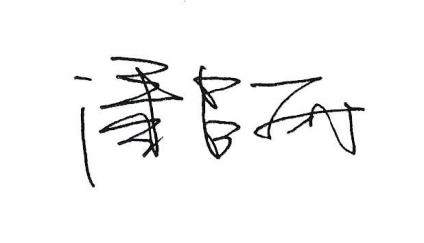 系（部）主任签名：                         日期：      年    月    日系（部）审查意见：系（部）主任签名：                         日期：      年    月    日系（部）审查意见：系（部）主任签名：                         日期：      年    月    日系（部）审查意见：系（部）主任签名：                         日期：      年    月    日系（部）审查意见：系（部）主任签名：                         日期：      年    月    日系（部）审查意见：系（部）主任签名：                         日期：      年    月    日系（部）审查意见：系（部）主任签名：                         日期：      年    月    日系（部）审查意见：系（部）主任签名：                         日期：      年    月    日系（部）审查意见：系（部）主任签名：                         日期：      年    月    日系（部）审查意见：系（部）主任签名：                         日期：      年    月    日